Krewe of Eve - NEW MEMBERP.O. Box 967Mandeville. Louisiana 70470-09672022 – 2023 NEW MEMBER FORMPLEASE WRITE LEGIBLY, FILL OUT COMPLETELY AND ATTACH PAYMENT.THE NEW MEMBER FORM AND THE PARADE AND EVENT RULES MUST BE READ AND SIGNED BEFORE TURNING YOUR FORM IN!		FORMS WITHOUT A PAYMENT WILL NOT BE PROCESSED!Name_________________________________________Occupation_____________________________Mailing Address_______________________________________________________________________City______________________________________________________State_________Zip___________Phone: Cell (______)_________________________ Home (_____) _____________________________E-mailAddress (PLEASE PRINT)________________________________________________________       FLOAT LIEUTENANT_______________________________________________________RECOMMENDED BY_______________________________________________________Significant Other (if applicable)_________________________________________________________EMERGENCY CONTACT_______________________________ Phone________________________Date of Birth______________ You must complete for insurance reasons for your membership form to be processed.  Failure to comply could result in delays and possible loss of your membership for the year.                             *NOTE* You must be 21 or older to join our Krewe or between the ages of 18 and 21 with your mother as a member of our Krewe and you must ride on your mother’s float and attend all Eve functions with her.Indemnity/Release AgreementI, the undersigned agree and do hereby release THE KREWE OF EVE, INC., their Officers, representatives, and volunteers from any liability for the injury or harm to myself which may occur as a result of my participation in their Mardi Gras Parade and ANY KREWE sponsored events.  I have been informed of all necessary safety precautions and have been advised that there can be no guarantee that my participation in the parade is entirely risk free.  I, therefore, agree to assume the risk of any injury which may occur to me.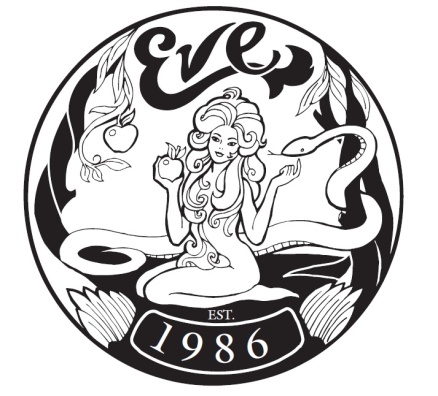 Wherefore, said member of THE KREWE OF EVE, INC. hereby agrees that I have read and understand all rules and regulations governing behavior and hereby agree to follow these rules and regulations.  In consideration of approval as a member I assume all risks associated with participation in the parade and ANY Krewe sponsored activities and agree to release THE KREWE OF EVE, INC., its Officers, agents, and members from any and all damages or losses sustained by myself as a result of my participation in the parade and related activities. *Parade rules are included and MUST BE SIGNED AND RETURNED WITH THIS MEMBERSHIP FORM.As a member of the Krewe of Eve, I have read and been informed about the content, requirements and expectations of the City of Mandeville Ordinance, Section 11-136E, which states: (A) No participant of a Carnival/Mardi Gras Parade shall ride as a masker in public view, on a float unless that person is constantly costumed and masked so as to disguise his/her facial characteristics.  I have received a copy of the Parade Rules and agree to abide by them as a condition of my membership in the Krewe of Eve.I have read this document AND The Eve Parade and Event Rules, or it has been read and explained to me and I understand fully and completely all of the terms and provisions thereof.I understand that there are no refunds given on any membership dues, court fees, or any other purchases related to The Krewe of Eve, Inc.  This includes any situations involving Acts of Nature, decisions by the Officers of the Krewe of Eve, Inc., the City of Mandeville, and/or the Mandeville Police Department.Name ___________________________________________________Date _______________________________________                                     (Please Print)                                                                                                      Signature____________________________________________________________________________________________COSTUME INFORMATIONWHITE SWEAT TOP (Unisex:Runs Big)________ (S, M, L, XL, XXL,3XL,4XL)	Each Member is responsible for buying or providing your own white jeans (FULL LENGTH, NO HOLES) to wear with costume.DINNER DANCE T-SHIRT (WOMEN’S FIT-RUNS SMALL) __________(S, M, L, XL, XXL, 3XL, 4XL)******************DUES ARE NOT REFUNDABLE******************_____	I prefer to pay my dues in full ($750.00) by cash or check in full.              Members who pay in full by April 1, 2022, will receive a Krewe cloisonné._____	I prefer to pay my dues ($778.00) by VISA, MASTERCARD, DISCOVER or AMEX which includes a $28.00 convenience fee. VISA_________ MC__________ DISCOVER___________ AMEX_______Exp. Date______________Security Code_________Zip Code____________Name on Card__________________________________________________		Card No.______________________________________________________		Signature___________________________________________________________	I prefer to pay my dues ($775.00) on the installment plan, which includes a $25.00 processing fee.              			 A late fee of $10.00 will be assessed past the due date.		Date Due		Amount		Date Due		Amount 		4/1/2022		$388.00		6/1/2022		$193.00		5/1/2022		$194.00		If dues are not paid in full by JULY 1, 2022 your name will be dropped from the membership.Enclose check or charge card information OR write invoice next to payment and we will invoice you directly, with completed form and mail to:The Krewe of Eve, P O Box 967, Mandeville, LA 70470-0967 ***********************************************************************NOTE:  FLOATS WILL NOT BE ASSIGNED UNTIL ALL DUES ARE PAID IN FULL!!!!!There will be no drinking of alcoholic beverages in public by any participants, either in the staging area or during the parade.  NO ONE IN AN INTOXICATED CONDITION WILL BE ALLOWED TO BOARD A FLOAT OR RIDE!	Smoking and / or vaping is prohibited on the floats at all times, either before, during or after the parade. Masks MUST BE kept on during the parade.  Failure to do so could result in loss of membership. All members must wear the provided harness at all times during the parade. Only official cars will be allowed in the parade and no others will be allowed to ride in or on any 	convertible, float or other conveyance other than the persons assigned to do so by the Board of Directors. All members are to use the ladders furnished by the tractor drivers to board or leave the floats. No member shall throw beads, doubloons or other favors in the assembly area. No articles containing personal or business advertisement are to be thrown from the floats or other vehicles. No participant will be permitted to throw possible harmful objects from a float or other vehicles, which may result in an accident or injury to any spectator or other participants.  This includes explosives, silly string, confetti, stink sprays,cans, bottles, boxes, garbage, laser pointers and pointed objects such as flowers, pens, wire, glass, spears, etc.ALL THROWS ARE TO BE TOSSED CLEAR AWAY from the float or vehicle, preferable to the sidewalk or neutral ground area, to avoid any throws from going under the float or vehicle and causing an accident or injury to any spectator.If, for just cause, a member is unable to participate in the parade, then she must first notify the board to secure a substitute from the waiting list to take her place.  In the event there is no waiting list, then it is the responsibility of that member to secure a substitute to take her place.  The member must have paid her dues in full before securing a substitute.  The member must inform their Lieutenant and have a Rider Transfer Form filled out and turned into the Captain.  The substitute must be approved by the Board of Directors.  No substitute may buy a ride more than one time.  The member shall be responsible for her substitutes costume, throws, observance of parade rules, proper conduct and must be certain the substitute is twenty‐one (21) years of age. All members shall be decently attired in costume and no sexually indecent dress or characterization shall be allowed.  Members are prohibited from conducting themselves in a vulgar or indecent manner or display any behavior that would be shocking or offensive to the general public. Throws that are sexually implicit or offensive are not to be thrown from the float or other vehicles. Boxes are not allowed in the staging area. Discarding of debris, trash, and packaging IS PROHIBITED along the parade route. No members in any capacity shall posses or have in his or her custody or control, any life threatening object, any firearm, any noxious substance or any liquid intended to be sprayed, tossed, handed out or otherwise distributed. Failure to comply with the above rules could result in loss of membership. All members shall conduct themselves as “Ladies” while participating in all functions of the Krewe of Eve, Inc. I have read and understand the Krewe of Eve Parade & Sponsored Events Rules or have had them explained to me.Name_________________________________________________Date____________________                                     (Please Print)Signature_____________________________________________________________________